Z G Ł O S Z E N I E  UDZIAŁUZgłaszam/y chęć udziału naszej Firmy w Jarmarku Kreatywności z okazji Międzynarodowego Dnia Osób Starszych w dniu 1 października 2017 r. w Ogrodzie Saskim w Warszawie*** Dodatkowe uwagi dla organizatora: ……………………………………………………………………………………………………………………………………………………………………………………………………………………………………Szczegółowych informacji udzieli, na pytania odpowie: Joanna Mielczarekkom. 501 151 045, e-mail: jarmark@malibracia.org.plTermin przyjmowania zgłoszeń / formularzy upływa w dniu 15.07.20171.X.2017 r. Stowarzyszenie „mali bracia Ubogich” organizuje JARMARK KREATYWNOŚCI 
- doroczny piknik rodzinny na finał Warszawskiego Tygodnia Seniora z okazji Międzynarodowego Dnia Osób Starszych.Miejsce: Warszawa, Ogród SaskiDzień: niedziela, 1 października 2017Godz. 11.00 – 16.00Spodziewana liczba uczestników w 2017 roku: min. 3 000 osób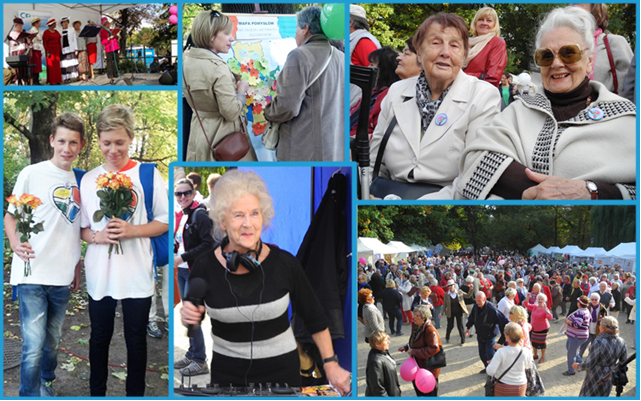 → Jarmark Kreatywności (fot.: galeria „mbU”)Jarmark jest uroczystym finałem Warszawskiego Tygodnia Seniora, w ramach którego seniorzy wezmą udział w warsztatach, spacerach tematycznych oraz konsultacjach z zakresu obsługi nowych technologii i Internetu.Imprezie rokrocznie patronują:Rzecznik Praw ObywatelskichMinister Rodziny, Pracy i Polityki SpołecznejPrezydent Miasta Stołecznego WarszawyW programie tegorocznego wydarzenia znajdą się m.in:występy sceniczne znanych i lubianychinformacje o ofercie organizacji seniorskich i proseniorskich oraz firm 
i instytucji stanowiska z możliwością dokonania nieodpłatnych badań bądź/i konsultacji warsztaty, konkursyinne aktywności, m.in.: gry planszowe, zajęcia ruchowo - rekreacyjne, pokaz tai-chidancing prowadzony przez DJ Vikę NAZWA ZGŁASZANEJ FIRMY:ADRES ZGŁASZANEJ FIRMY – należy podać: nazwę ulicy, numer domu, kod i nazwę miejscowości:NIP:Regon:OSOBA DO KONTAKTUImię i nazwisko:Nr telefonu (najlepiej komórkowy):Adres e-mail:OFERTA FIRMY  - Jaki rodzaj / sposób prezentacji proponuje Firma podczas pikniku? – należy podać krótki opis oferta stoiska / propozycji dla uczestników imprezy zachęcające do odwiedzenia stoiska:ZAMAWIAM - należy zaznaczyć „x” w polu kwadratu wybranego stoiska:□   stoisko  małe 2x3 m w szeregowym ustawieniu w namiocie wspólnym dla 3 stanowisk (standardowo wyposażone w 1 stolik + 2 krzesła)Koszt: 200 zł brutto□   stoisko średnie 3x3 m w samodzielnym namiocie (standardowo wyposażone w 1 stolik + 2 krzesła)Koszt: 350 zł brutto□   stoisko duże 3x6 m w samodzielnym namiocie (standardowo wyposażone w 2 stoliki + 4 krzesła)Koszt: 600 brutto□   podłączenie prądu (zasilanie 230V): 100 zł brutto